Welcome to Central Registration!!!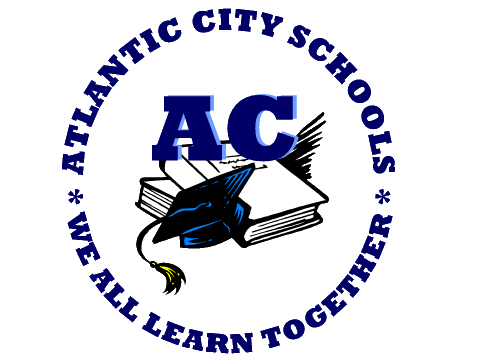 Preschool Applications for the 2019-2020 school year will be available March 11th at the Central Registration office and all Elementary Schools.Application must be completed in its entirety before your appointment datePreschool Pre-registration Is Now Online
and will be available for you to register 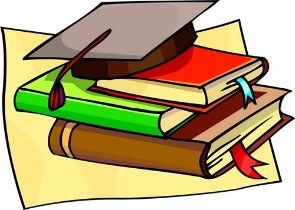 your child beginning on March 18th!!
https://www.acboe.org/domain/107 Available appointment dates will be held from April 8th thru June 21st***Any appointment dates available online before April 8th are intended for the current school year ONLY!!  If you select a date before April 8th for Preschool or Kindergarten registration you will have to reschedule for a date within the time frame listed above for preschool and below for kindergarten.***Kindergarten Registration for the2019-2020 school year will begin May 20thPlease click on the "Online Registration" link below to access the website to begin the pre-registration process.  You will pre-register your child online and will be prompted to schedule an appointment.  Appointments will be held for Pre K- 8th grade students at the Central Registration Office located at 1300 Atlantic Avenue, 6th Floor. Please contact the Central Registration Office with any questions at (609) 343-7200 ext. 5001 Ms. Mason or 5027 Mrs. Russell.***High School Registration***Appointments for High School registration will be held at the Atlantic City High School's Guidance Department at 1400 N Albany Avenue.  Please contact the High School with any questions you may have in reference to the registration process and what is required during your appointment time.  You can contact Ms. Brooks at (609) 343-7300 ext. 2185 or Ms. Castillo at ext. 2427.If you don't have access to a computer at home, you can visit the parent center at a school close to your home, go to the library or come to the Central Registration office. We look forward to meeting you.Central Registration Manager:	Angela MasonAddress:				1300 Atlantic Avenue, 6th Floor, Atlantic City, NJPhone Number:			(609) 343-7200 ext. 5001 or 5027Fax Number:				(609) 343-1415Have questions? Please contact the Central Registration Office at (609) 343-7200Extension 5001 Ms. Mason or Extension 5027 Mrs. RussellBienvenido a Central de RegistroLas solicitudes de preescolar para el año escolar 2019-2020 estarán disponibles el 11 de marzo en la oficina central de inscripción y en todas las escuelas primarias. (La solicitud debe completarse en su totalidad antes de la fecha de su cita)Pre-Inscripción Para PreK por pagina web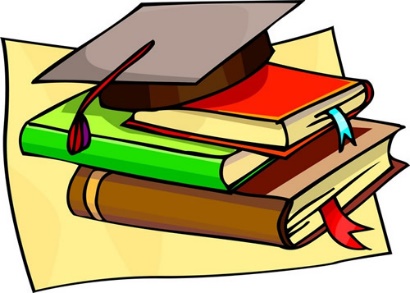 estará disponible para uso el 18 de marzo !!https://www.acboe.org/domain/107 Las fechas de citas disponibles se llevarán a cabodel 8 de abril al 21 de junio*** ¡Todas las fechas de citas disponibles por web antes del 8 de abril SOLAMENTE son para el año escolar corriente! Si selecciona una fecha antes del 8 de abril para inscriber  en preescolar o kindergarten, tendrá que reprogramar una fecha dentro del plazo indicado anteriormente para preescolar e inferior para kindergarten. *** Registro de Kindergarten para elEl año escolar 2019-2020 comenzará el 20 de mayo.Haga clic en el enlace "Registro en línea" en https://www.acboe.org/domain/107  para acceder al sitio web y comenzar el proceso de preinscripción. Usted preinscribirá a su en la pagina web y se le pedirá que programe una cita. Las citas se llevarán a cabo para los estudiantes de Pre K-8 en la Oficina Central de Registro ubicada en 1300 Atlantic Avenue, 6th Floor. Si tiene alguna pregunta, comuníquese con la Oficina Central de Registro al (609) 343-7200 ext. 5001 Sra. Mason o 5027 Sra. Russell.*** Inscripción a la escuela secundaria ***Las citas para inscribirse en la escuela secundaria se llevarán a cabo en el Departamento de Orientación de Atlantic City High School en 1400 N Albany Avenue. Comuníquese con la Escuela Secundaria si tiene alguna pregunta sobre el proceso de inscripción y lo que se requiere durante su cita. Puede comunicarse con la Sra. Brooks al (609) 343-7300 ext. 2185 o la Sra. Castillo en la ext. 2427.Si no tiene acceso a una computadora en su casa, puede visitar el centro de padres en una escuela cerca de su casa, ir a la biblioteca o ir a la oficina central de registro.Central Registration Manager:	Angela MasonAddress:				1300 Atlantic Avenue, 6th Floor, Atlantic City, NJPhone Number:			(609) 343-7200 ext. 5001 or 5027Fax Number:			(609) 343-1415Tienes preguntas, llame a la Oficina Central de Registro al (609) 343-7200Extension 5001 Sra. Mason o Extension 5027 Sra. Russell